TRENTE-HUITIEME SESSION DE GROUPE DE TRAVAIL DE L’EXAMEN PERIODIQUE UNIVERSEL (EPU)-----------------------------------------------------------------------------------------------Genève, du 3 au 14 mai 2021Madame la Présidente,La Côte d’Ivoire souhaite la cordiale bienvenue à la délégation somalienne et la félicite pour les progrès réalisés dans la mise en œuvre des recommandations acceptées à l’issue de son précédent rapport, notamment les mesures prises pour le renforcement du cadre institutionnel et normatif de promotion et protection des Droits de l’Homme. La délégation ivoirienne encourage le Gouvernement somalien à poursuivre leurs efforts et voudrait leur recommander ce qui suit :ratifier la Convention sur l’élimination de toutes les formes de discrimination à l’égard des femmes ;adhérer à la Convention relative au statut des apatrides et à la Convention sur la réduction des cas d’apatridieprendre les mesures nécessaires pour lutter contre la pratique des mutilations génitales féminines.Pour conclure, la Côte d'Ivoire souhaite plein succès à la Somalie dans le cadre de cet examen.Je vous remercie.Mission Permanente de la Républiquede Côte d’Ivoire auprès de l’Office des Nations Unies à Genève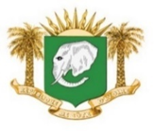      République de Côte d’Ivoire      Union-Discipline-TravailDECLARATION DE LA COTE D’IVOIRE A L’EPU DE LA SOMALIE